Portage Play and Learn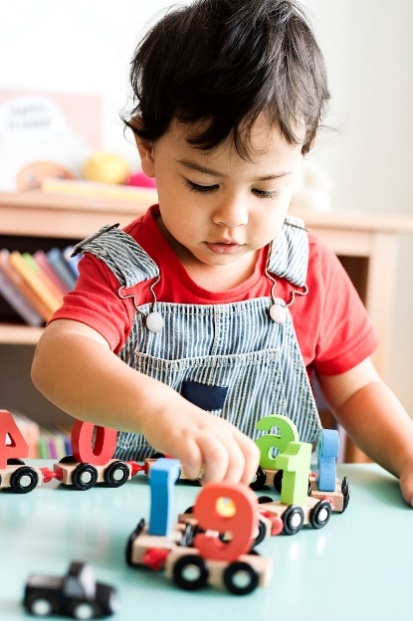 This group is a drop in for parents and children aged 0-5 with complex needs.Come along, meet new people, play and have some fun.Term Time Only.Siblings under 5 welcome.PortageOffice@lbbd.gov.uk 			020 8724 8550Venue: Marks Gate Community Hub                   Rose Lane,                    Romford RM6 5NJDates:   Monday                6 November 2023  	13 November 2023	20 November 2023	27 November 2023                4 December 2023              11 December 2023Time:   2:30pm – 3:30pmVenue: Thames Community Hub                   Bastable Avenue,                    Barking IG11 0LGDates:   Thursday              9 November 2023  	   16 November 2023             23 November 2023	30 November 2023               7 December 2023             14 December 2023Time:    2:00pm – 3:00pm